KRĄG TEMATYCZNY: LATODzień 59                                                                                                                                              Temat zajęć: Letni strójCele ogólne:  - określanie pogody i zjawisk atmosferycznych charakterystycznych dla lata (wyższa temperatura , niż w innych porach roku, często świeci słońce, pada ciepły deszcz, wieje ciepły wiatr, burza z grzmotami i piorunami, tęcza, okres dojrzewania owoców i warzyw, czas zbiorów i żniw, dłuższy dzień, krótsza noc )                                                                                                      - klasyfikowanie przedmiotów służących do ochrony przed deszczem, słońcem,                                                        - właściwe dobieranie ubioru do letniej aury,                                                                                                                                                                                                                                                                                                                                                                                                                                                                                                                                                                                                                                                            - utrwalenie nazw pór roku, nazw miesięcy,                                                                                                                                          - wzbogacanie zasobu słownictwa związanego z latem,                                                                                                                                                                                                              - ćwiczenie koncentracji, koordynacji wzrokowo – ruchowej,                                                                                                                                                                                       - doskonalenie formułowania odpowiedzi na pytania,                                                                                       - wypowiadanie się na temat treści zdjęć,                                                                                                            - uzupełnianie zdań wyrazami,                                                                                                                           - usprawnianie spostrzegania wzrokowego i słuchowego,                                                                                       - kształcenie spostrzegawczości i uwagi,                                                                                                          - określanie czasu trwania czynności  przez obserwowanie zmian na tarczy zegara,                                                                                                                                                                                                     - doskonalenie sprawności  manualnej oraz koordynacji wzrokowo-ruchowej,                                                                - utrwalenie nazw dni tygodnia, nazw miesięcy,                                                                                                         - kształtowanie umiejętności posługiwania się kalendarzem.                                                                                                                                        Cele szczegółowe:                                                                                                                                  uczeń:                                                                                                                                                          - wie, dlaczego należy ubierać się odpowiednio do pogody,                                                                                                                    - rozumie konieczność ochrony przed działaniem promieni słonecznych,                                                       - umie wybrać przedmioty służące do ochrony przed deszczem, słońcem,                                                           - zauważa szybkie wysychanie ziemi pod wpływem słońca i wiatru,                                                                                                - wie, że przed opadami deszczu na niebie pojawiają się ciemne chmury,                                                                   - dostosowuje ubiór do warunków atmosferycznych,                                                                                                                                                                                                                                                                      - zna sposoby ochrony przed nadmiernym przegrzaniem i silnym słońcem                                                                                                                                    - wzbogaca słownictwo bierne i czynne,                                                                                                              - ćwiczy logiczne myślenie,                                                                                                                                           - doskonali sprawność manualną,                                                                                                                                        - odpowiada na pytania zdaniem prostym lub złożonym,                                                                               - wymienia nazwy dni tygodnia, nazwy miesięcy,                                                                                                   -  umie posługiwać się kalendarzem.                                                                                                                                                                                                                                                        Metody:                                                                                                                                                            -  oglądowe, czynne, słowne.Formy pracy:                                                                                                                                                   - indywidualna.Środki dydaktyczne:                                                                                                                                                                                                                                                                                                                                                                                                                                                   - zdjęcia – odzież letnia,                                                                                                                                             - utwór  Lato  Antonio Vivaldi,  Lato na dywanie                                                                                                                           - karta pracy.Opis przebiegu zajęć:1. Popatrz na kartkę z kalendarza i powiedz:                                                                                         - Jaki dzień tygodnia zaznaczono kolorem niebieskim?                                                                                   – Który to dzień czerwca?                                                                                                                                                              – Jaki dzień tygodnia był wczoraj?                                                                                                                            - Jaki dzień tygodnia będzie jutro?                                                                                                                          - Jaki dzień tygodnia będzie pojutrze?                                                                                                           - Wymień pory roku oraz kolejno nazwy miesięcy.                                                                                            – Wymień kolejno nazwy dni tygodnia.2. Odpowiedz na pytania:- Jaką porę roku teraz mamy?                                                                                                                - Opisz dzisiejsza pogodę.                                                                                                                             - Jaka pora roku będzie po wiośnie?                                                                                                                                     3. Posłuchaj piosenki Cztery pory roku – lato A. Vivaldihttps://www.youtube.com/watch?v=jsCsR-SbPFs4. Wymień charakterystyczne cechy lata?5. Przyjrzyj się zdjęciom. Powiedz, co na nich widzisz? Z czym Ci się kojarzą?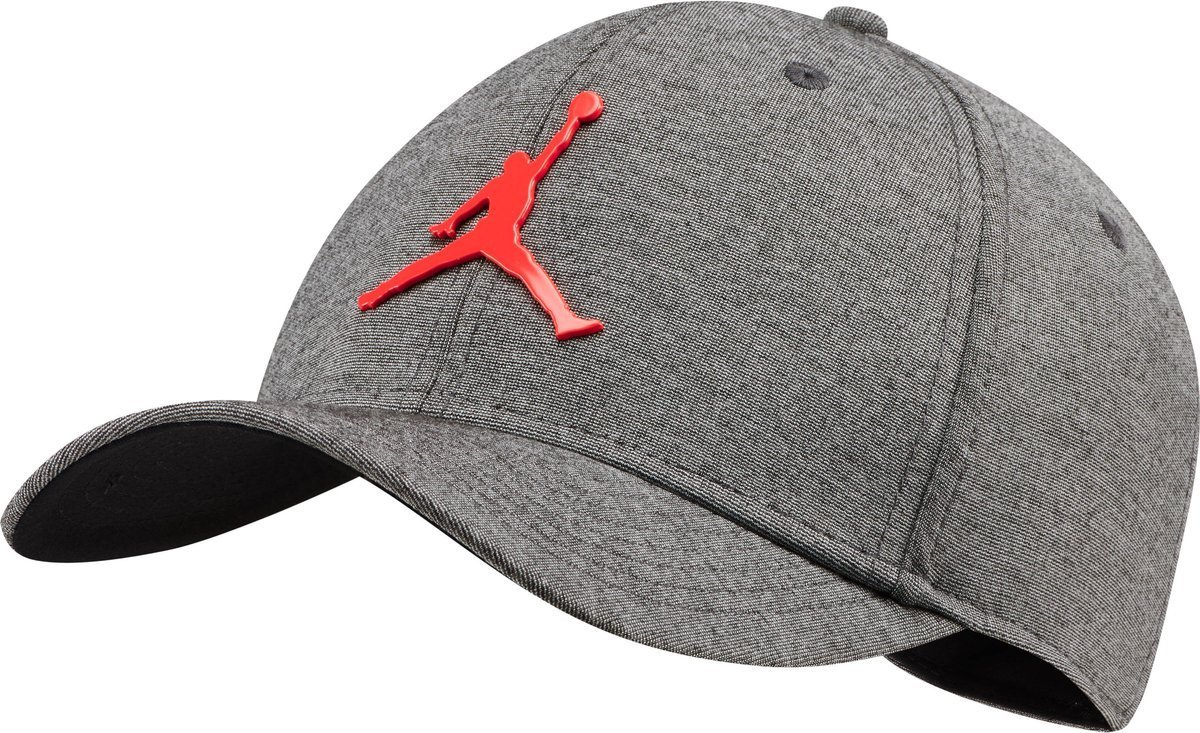 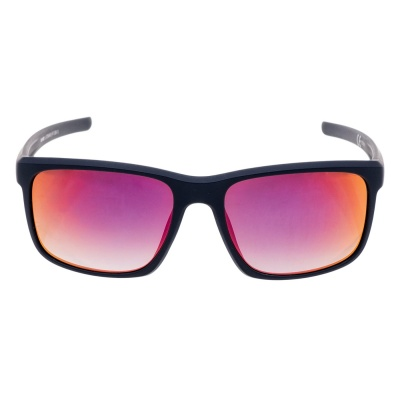             CZAPKA Z DASZKIEM                         OKULARY PRZECIWSŁONECZNE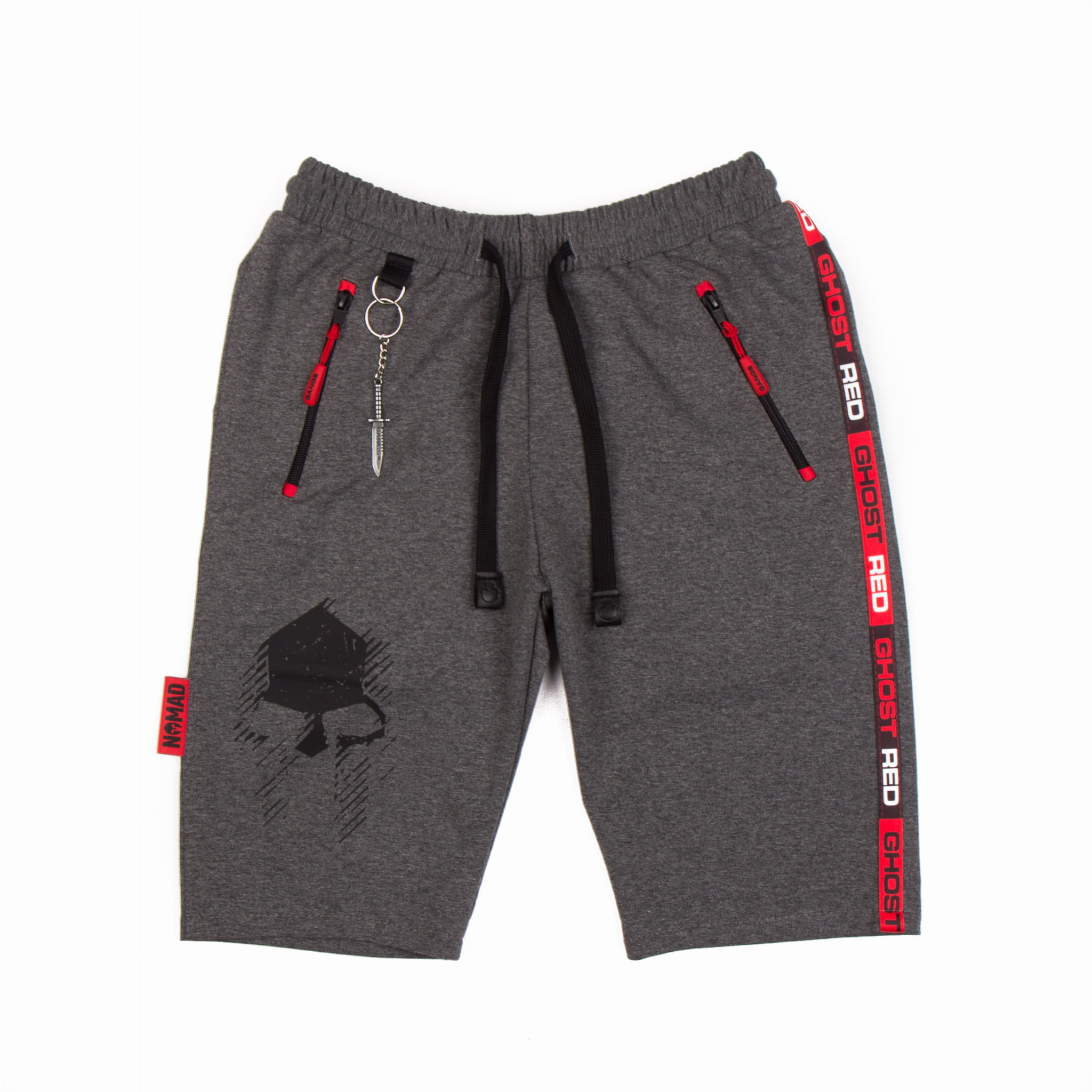 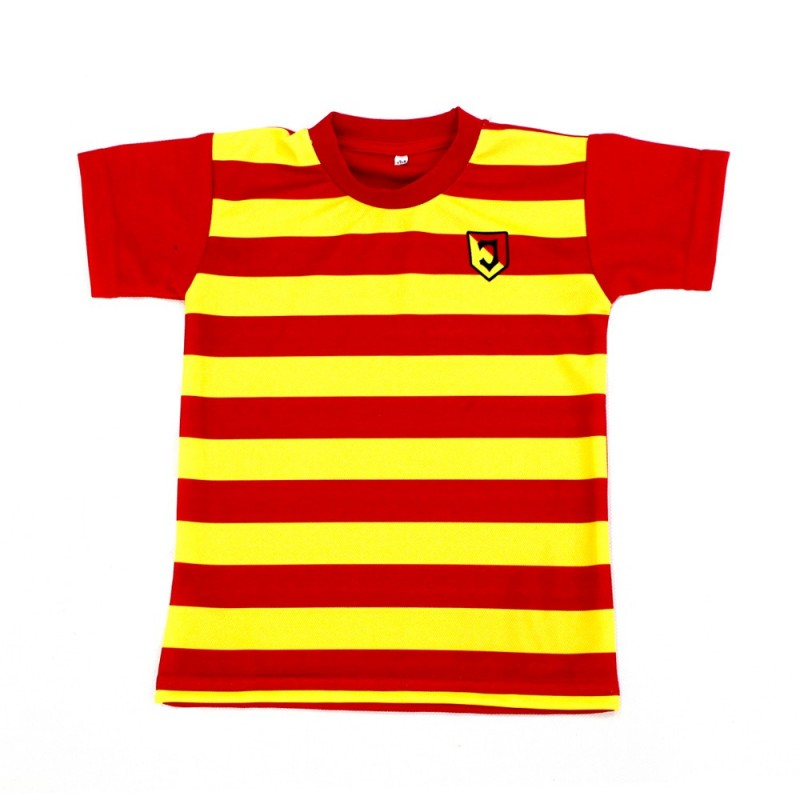           KRÓTKIE SPODENKI                                             KOSZULKA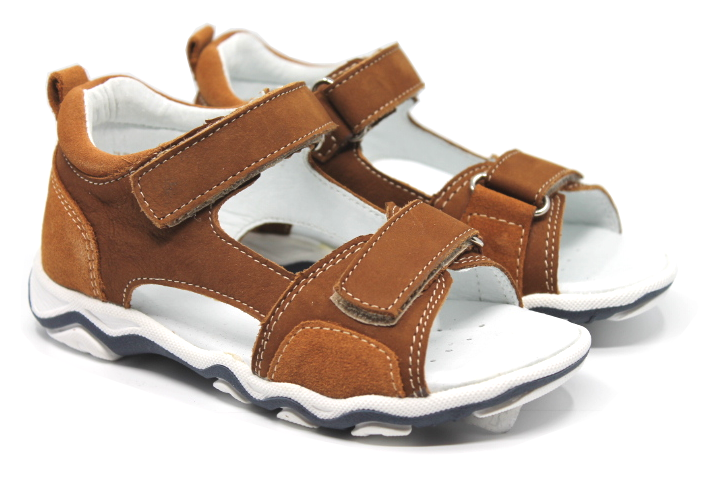 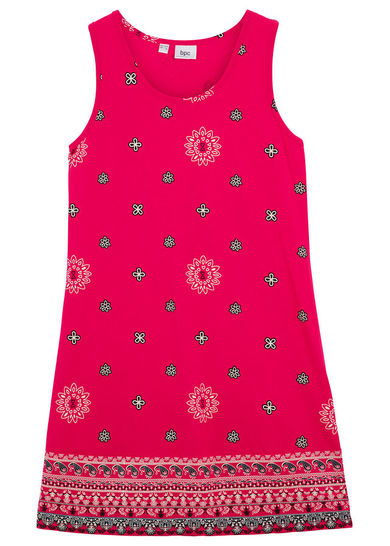                SANDAŁY                                                              SUKIENKALATO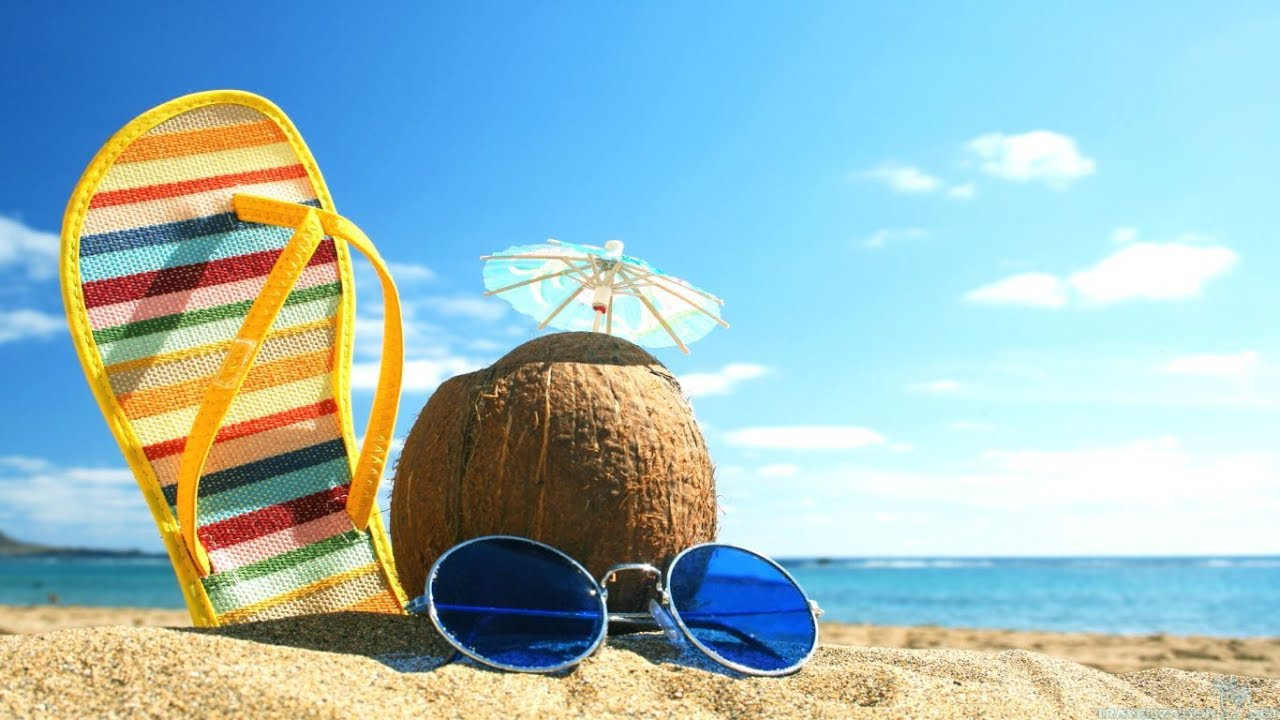 5. Przeczytaj zdania. PAMIĘTAJ  !!!CHROŃ  CIAŁO  PRZED  SŁOŃCEM:NA GŁOWĘ  NAKLADAJ    …………………… LUB ………………………..  .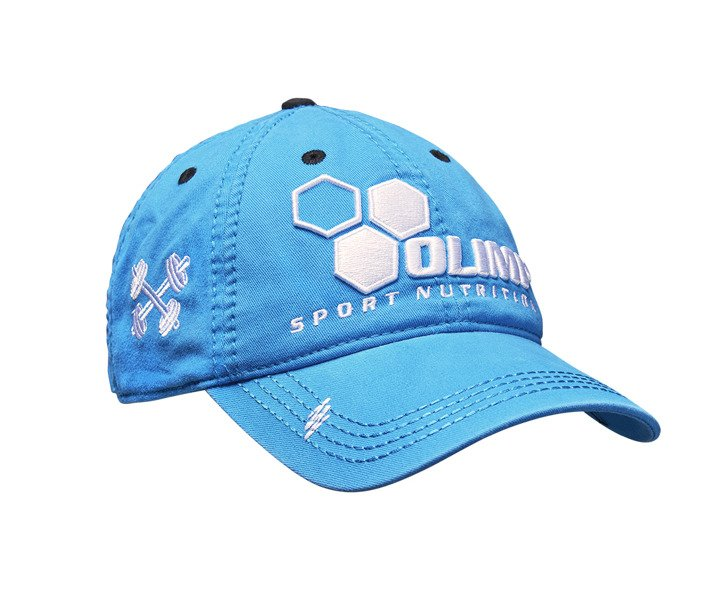 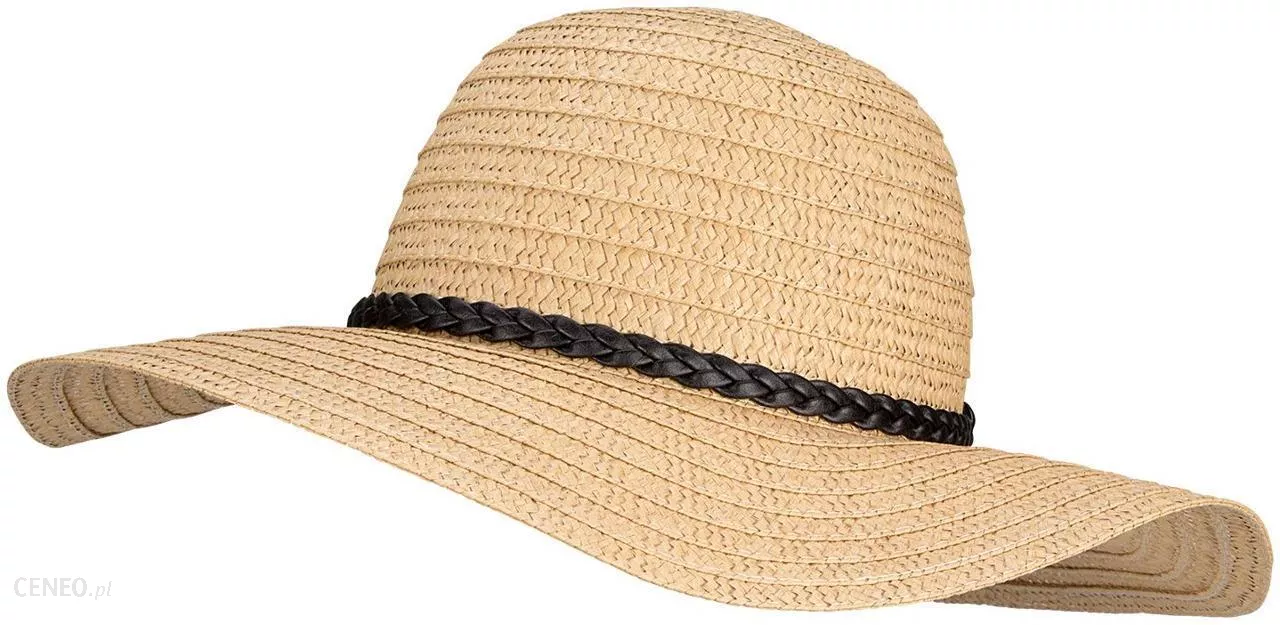 OCZY CHROŃ  …………………………………  .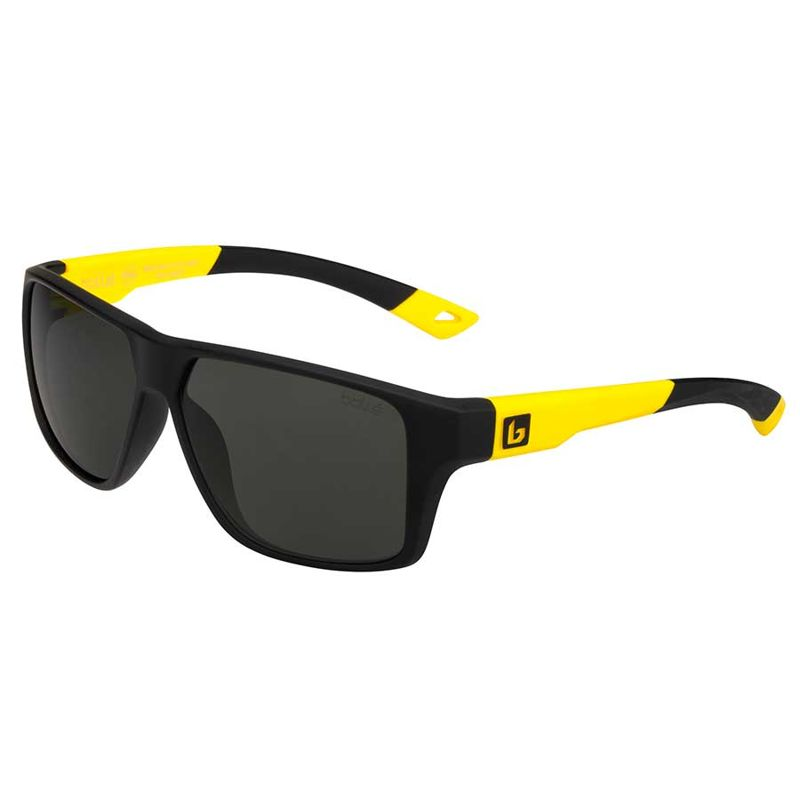 SKÓRĘ  SMARUJ …………………………………………………….  .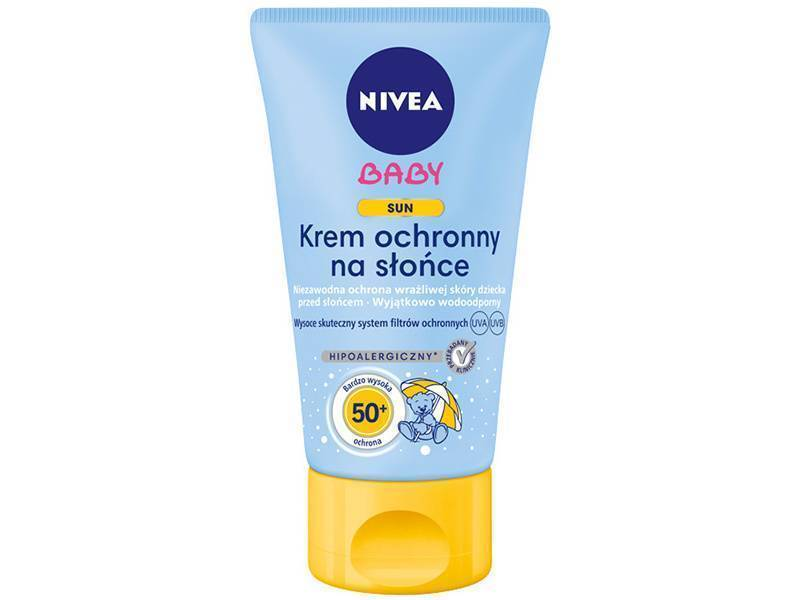 6. Posłuchaj piosenki Lato na dywanie https://www.youtube.com/watch?v=JY2LxTIkWyQ7. Jak chronić organizm przed przegrzaniem? 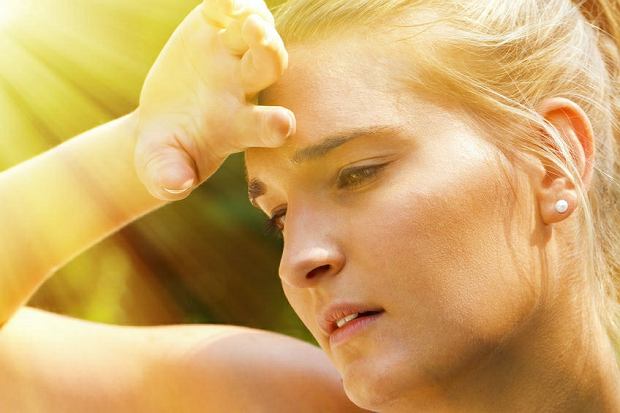 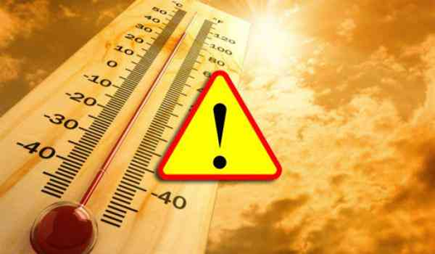 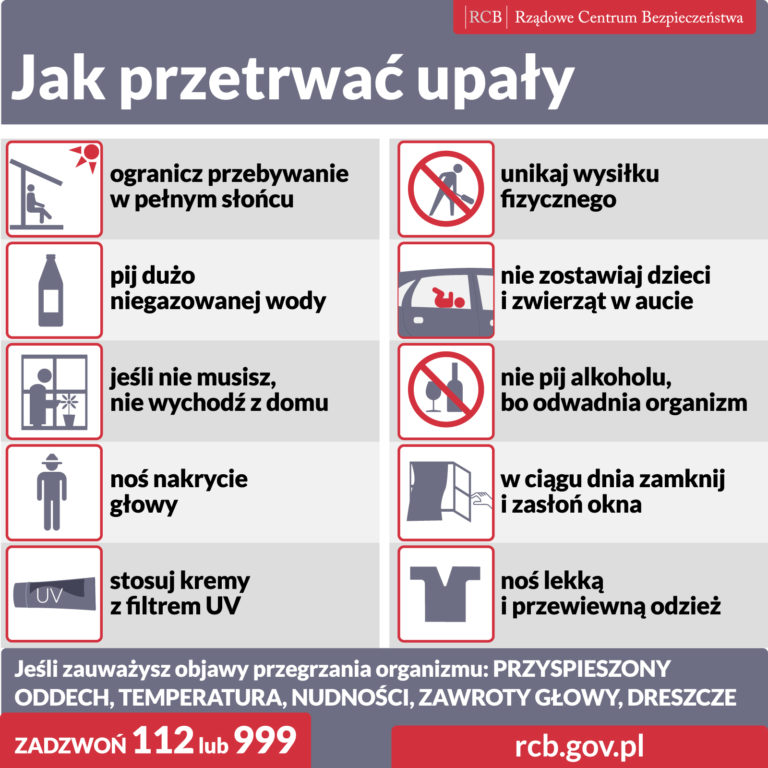 Poniżej karta pracyKARTA PRACY 1. Uzupełnij zdania wyrazami z ramki.Chroń ciało przed słońcem :na głowę nakładaj ……………………………………………. lub…………………………………………………………………  .oczy chroń  …………………………………………………………………………………………………………………………  .skórę smaruj ………………………………………………………………………………………………………………….  .2. Zaznacz:-  pętlą niebieską przedmioty służące do ochrony przed deszczem                                                                                -  żółtą przedmioty służące do ochrony przed  słońcem,   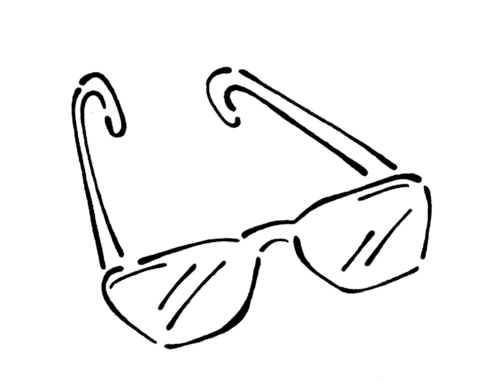 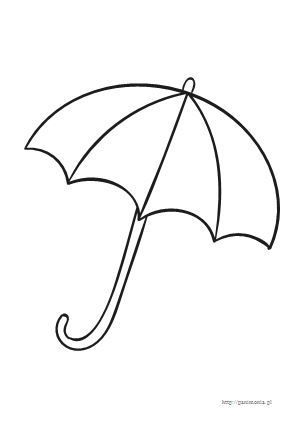 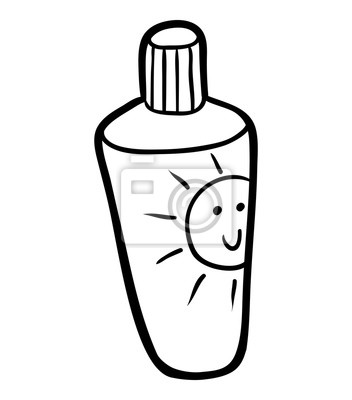 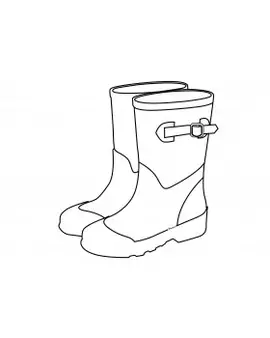 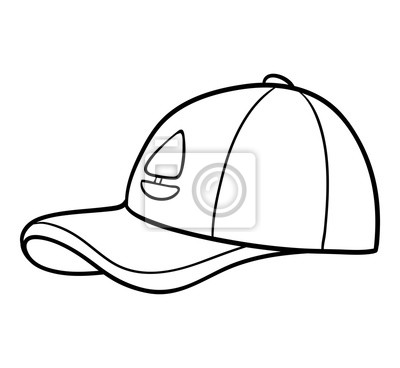 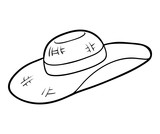 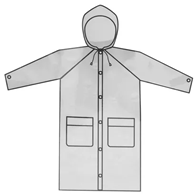 3. Zaznacz na tarczy zegara godzinę: 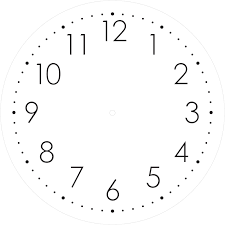                         3.00                                                                             5.00Ile czasu upłynęło od godziny 3.00 do godz. 5.00Odpowiedź: Upłynęły ……………… godziny. 4. Parasol – technika kolaż (wykorzystanie kawałków gazet, tkanin) CZERWIEC   2020 CZERWIEC   2020 CZERWIEC   2020 CZERWIEC   2020 CZERWIEC   2020 CZERWIEC   2020 CZERWIEC   2020PONIEDZIAŁEKWTOREKŚRODACZWARTEKPIĄTEKSOBOTANIEDZIELA1234567891011121314151617181920212223242526  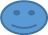 27282930KAPELUSZ * CZAPKĘ Z DASZKIEM * OKULARAMI PRZECIWSŁONECZNYMI                                   KREMEM Z FILTREM UV